La IntroducciónBestswing Golf Group S.L. pone a disposición de todos, sus Cursos De Tecnificación Deportiva de Golf, en los que se pretende atender a la especialización técnica de los deportistas desde sus inicios, a temprana edad, y durante las diversas etapas de su perfeccionamiento deportivo.El objeto es hacer partícipe a los más pequeños de un proyecto basado en el Desarrollo Integral de la persona en el que les permita compatibilizar la práctica deportiva con la formación académica del deportista.Para ello se introducirán una serie  actividades encaminadas a impulsar a los deportistas a conseguir sus objetivos de alto nivel. Todo esto siempre unido a la profesionalidad de los profesores/técnicos deportivos y monitores y a una buena dirección de la empresa.En definitiva, Bestswing pretende ofertar un espacio de perfeccionamiento del golf para niños. Ofrecerá los conocimientos y herramientas necesarias que permitan optimizar el rendimiento y los resultados en el desarrollo del juego. “Tenemos una gran motivación de poder brindar la oportunidad a cualquier joven que sueñe en convertir la pasión por el deporte, en una realidad”El ObjetivoEstablecer objetivos es esencial para el éxito del curso:Objetivos claros son:La formación de niños y jóvenes atendiendo a la especialización técnica de los deportistas desde sus inicios (estructuración de escuela por edades y niveles).Desarrollo personal, búsqueda del bienestar psico-corporal con uno mismo.Llegar a tener una juventud interesada en el deporte del golf.La educación en valores a través del deporte.La concentración.El nivel de exigencia en uno mismo.El esfuerzo que proporcionará futuros logros. El trabajo en equipo.El estímulo en las personas.Toma de decisiones y la estrategia.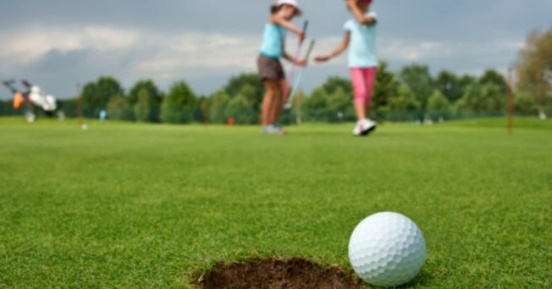 El ProyectoBestswing Golf Group S.L. pone a disposición de del Club Deportivo y Social Las Encinas de Boadilla una interesante y atractiva opción como  complemento idóneo al ciclo de formación de los niños. Un campamento de Tecnificación en el que se dará importancia al éxito como consecuencia del trabajo bien hecho. 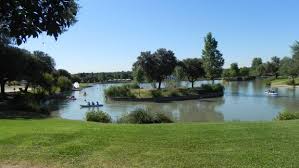 TemporalizaciónEl Curso de tecnificación deportiva se realizará durante el periodo de vacaciones para la temporada vacacional 2018 de verano (Meses de Junio, Julio y Agosto). El horario será desde las 09:00 horas hasta las 17:00 de lunes a viernes, no festivos (posibilidad desayuno a las 08:00 y pernocta de 17h en adelante).Nuestro Equipo Humano. Capacidades Funcionales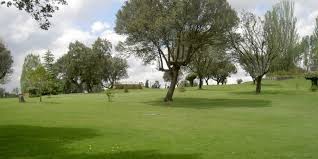 Poder conseguir un ambiente propicio donde sea posible desarrollar las iniciativas de los participantes Mejora de la técnica del golf del alumno con un programa adaptado a su nivelCrear un clima de confianza y apoyo entre los individuos donde cada uno tenga su lugar en el grupo en un ambiente solidario y no competitivo 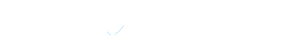 Saber explicar antes que imponer o dejar hacer Saber organizar, estructurar y animar  un grupo Ser profesional  de golf es un "oficio" con                       un grado de implicación personal muy alto.Nuestro Equipo Humano. Capacidades PersonalesEquilibrio emocional Ser comunicativo Madurez y estabilidad psíquicaAmplia y dilatada experiencia(mas de 15 años de experiencia)  La Planificación Planificación por etapasLa Metodología	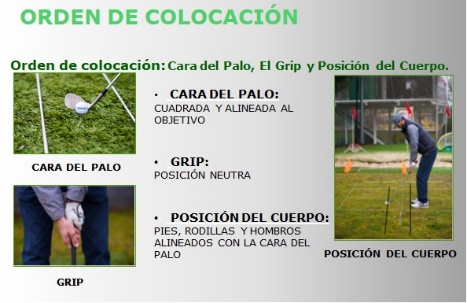 El Método se basa en la idea de que el golpe corto te lleva al aprendizaje del golpe largo. Se parte del putt para evolucionar a la madera.Grupo 1: 20h/golf  - 14 plazas!!Grupo 2: 25h/golf  - 14 plazas!!Grupo 3: 30h/golf -  14 plazas!!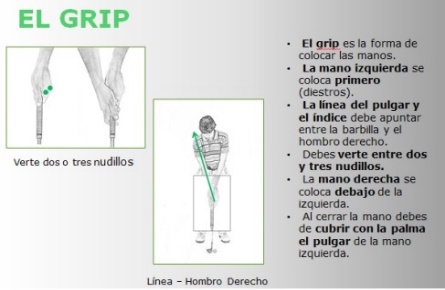 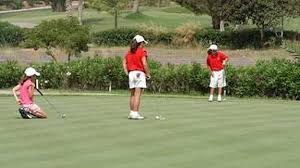 Las Tarifas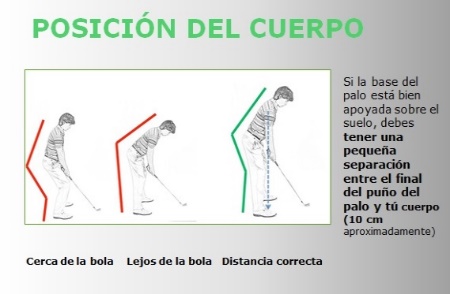 m  Nos diferenciamos en:Somos el único campamento técnico de golf con pernocta incluida.Instalaciones dotadas de todas las medidas de seguridadProfesionales de la educación y técnicos deportivos tituladosMenús realizados por expertos nutricionistasHOJA DE INSCRIPCIÓNDATOS PERSONALESApellidos y nombre ……………:…………………………..............................................................................................................................................................Fecha de nacimiento: ………………….……………………………….….. Edad: …………………………………………………………………………………….Dirección :………………………………………………………………………………………………………………………………………………………………………CP………………………. Localidad: ………………………………………………………………………………………………………………………………………….Nombre de los padres: ……………………………………………………………………………………………………………………………………………………….Teléfonos de contacto: ………………………………………………../………………………………………………../………………………………………………….E-mail: ……… …………………………………………………………………………………………………………………………………………………………………….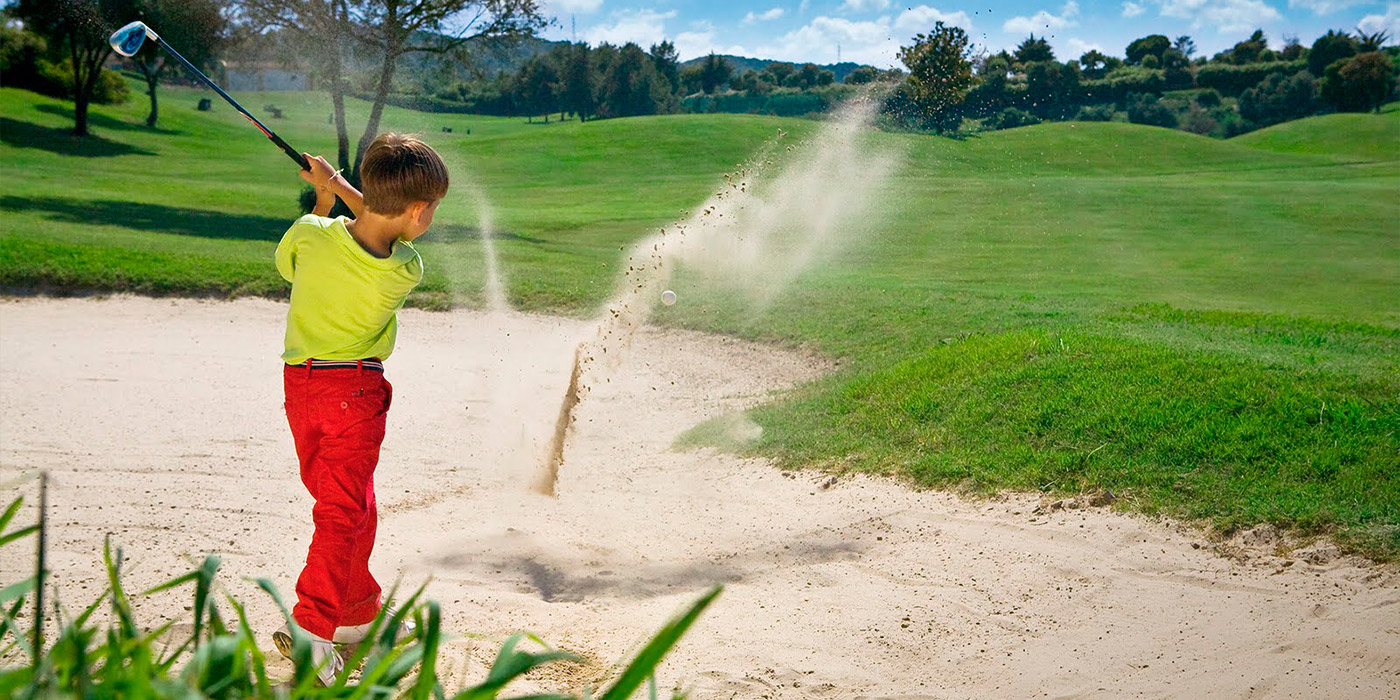 PROGRAMA DE ACTIVIDADESCalendario de SesionesCalendario de SesionesCalendario de SesionesCalendario de SesionesCalendario de SesionesGrupo 1Grupo 2Grupo 3Máx 14 niños por grupoMínimo 5 niños por grupoUn profesor por cada 7 niños9:00-11:00Sesión de Golf Sesión de Golf Sesión de Golf Máx 14 niños por grupoMínimo 5 niños por grupoUn profesor por cada 7 niños11:00-11:30BocadilloBocadilloBocadilloMáx 14 niños por grupoMínimo 5 niños por grupoUn profesor por cada 7 niños11:30 – 12:30Sesión GolfSesión GolfSesión GolfMáx 14 niños por grupoMínimo 5 niños por grupoUn profesor por cada 7 niños12:30 – 13:30Piscina y ComidaSesión GolfSesión GolfMáx 14 niños por grupoMínimo 5 niños por grupoUn profesor por cada 7 niños13:30-15:00Piscina y ComidaComidaComidaMáx 14 niños por grupoMínimo 5 niños por grupoUn profesor por cada 7 niños15:00 – 15:30Piscina y ComidaComidaSesión en campoMáx 14 niños por grupoMínimo 5 niños por grupoUn profesor por cada 7 niños15:30-17:00Sesión en campoSesión en campoSesión en campoMáx 14 niños por grupoMínimo 5 niños por grupoUn profesor por cada 7 niñosPreciosPreciosPreciosPreciosPreciosPreciosPreciosPreciosPreciosPreciosSocioSocioSocioSocioNo SocioNo SocioNo SocioNo SocioNo SocioSemanaSemanaQuincenaQuincenaSemanaSemanaSemanaQuincenaQuincenaSemana Santa235235______________Junio235235____295295295____Julio225225420420295295295560560Todas aquellas inscripciones anteriores al 1 de Junio tendrán una reducción del 15 % en la totalidad del costeTodas aquellas inscripciones anteriores al 1 de Junio tendrán una reducción del 15 % en la totalidad del costeTodas aquellas inscripciones anteriores al 1 de Junio tendrán una reducción del 15 % en la totalidad del costeTodas aquellas inscripciones anteriores al 1 de Junio tendrán una reducción del 15 % en la totalidad del costeTodas aquellas inscripciones anteriores al 1 de Junio tendrán una reducción del 15 % en la totalidad del costeTodas aquellas inscripciones anteriores al 1 de Junio tendrán una reducción del 15 % en la totalidad del costeTodas aquellas inscripciones anteriores al 1 de Junio tendrán una reducción del 15 % en la totalidad del costeTodas aquellas inscripciones anteriores al 1 de Junio tendrán una reducción del 15 % en la totalidad del costeTodas aquellas inscripciones anteriores al 1 de Junio tendrán una reducción del 15 % en la totalidad del costeTodas aquellas inscripciones anteriores al 1 de Junio tendrán una reducción del 15 % en la totalidad del costeSeguro de Cancelación 30 euros (se devuelve importe integro excepto gastos de gestión).Seguro de Cancelación 30 euros (se devuelve importe integro excepto gastos de gestión).Seguro de Cancelación 30 euros (se devuelve importe integro excepto gastos de gestión).Seguro de Cancelación 30 euros (se devuelve importe integro excepto gastos de gestión).Seguro de Cancelación 30 euros (se devuelve importe integro excepto gastos de gestión).Seguro de Cancelación 30 euros (se devuelve importe integro excepto gastos de gestión).Seguro de Cancelación 30 euros (se devuelve importe integro excepto gastos de gestión).Seguro de Cancelación 30 euros (se devuelve importe integro excepto gastos de gestión).Seguro de Cancelación 30 euros (se devuelve importe integro excepto gastos de gestión).Seguro de Cancelación 30 euros (se devuelve importe integro excepto gastos de gestión).Otros PreciosOtros PreciosOtros PreciosOtros PreciosOtros PreciosOtros PreciosOtros PreciosOtros PreciosOtros PreciosOtros PreciosSocioSocioSocioSocioSocioNo SocioNo SocioNo SocioNo SocioDíaSemanaSemanaQuincenaQuincenaDíaSemanaSemanaQuincenaDesayuno 8:00 – 8:305202035355202035